РастяжениеЗадание 1. Из условия прочности подобрать поперечное сечение стального ступенчатого стержня в виде прямоугольника с отношением сторон b/h = 0,25; округлить полученные в результате расчёта размеры b и h по нормальному ряду размеров. Схема нагружения стержня показана на рис.1. Построить эпюру внутренних силовых факторов. Вычислить напряжение в опасном сечении. Построить эпюры напряжений по высоте опасного сечения и длине стержня. Определить перемещение свободного сечения стержня и построить эпюру перемещений. Данные для расчетов приведены в табл. 1Таблица 1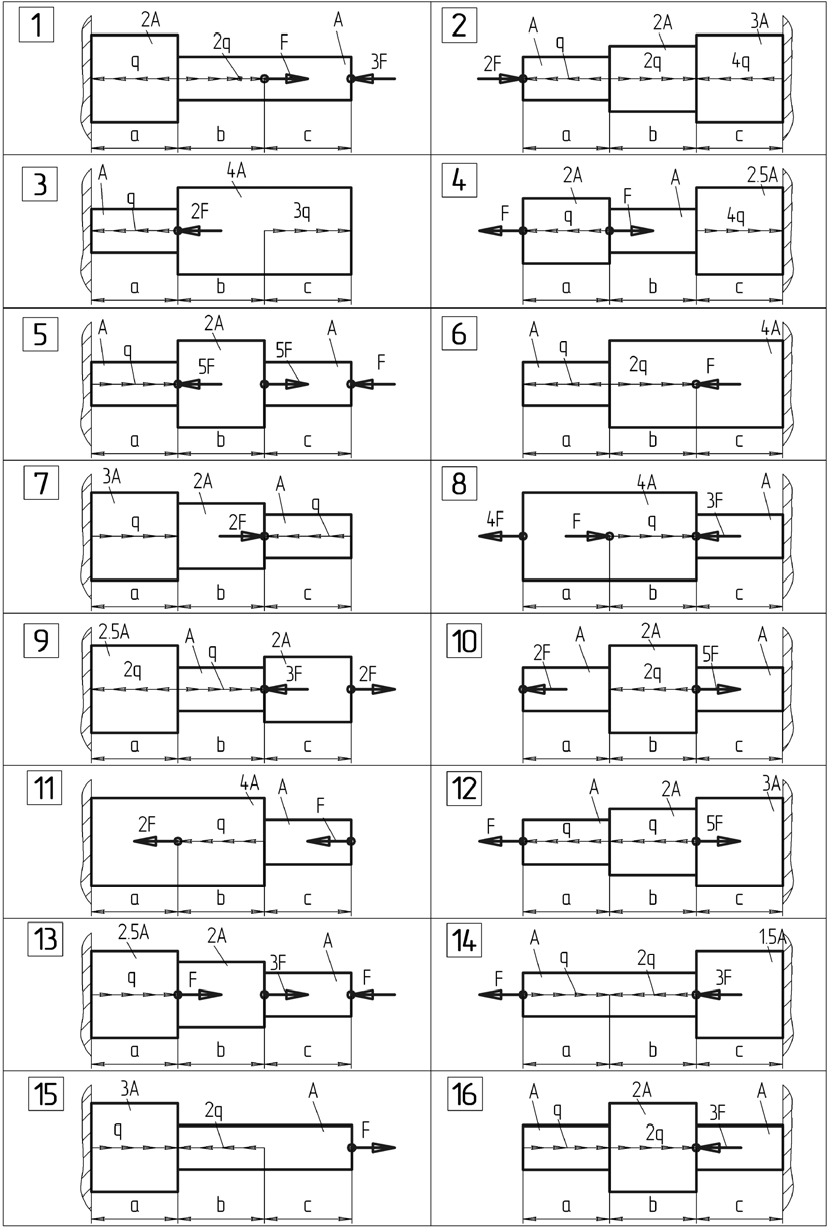 Рис.2. Схема нагружения валаДанныеВариантВариантДанные7F, kH20q, kH/м30M, kHм40m, kHм/м20a, м3b, м1c, м4[σ], МПа170[τ], МПа80E, МПа21052105G, МПа81048104